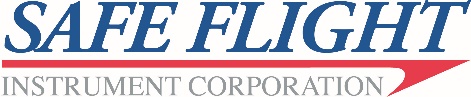 20 New King StreetWhite Plains, New York 10604Telephone: 914-946-9500www.safeflight.comPRESS RELEASE Safe Flight’s AutoPower® Proving to be a Significant Option in Early Sales Success of the Nextant 604XT White Plains, New York (Monday October 9, 2017) — Safe Flight’s Auto Throttle, AutoPower® System has been well received as an option on the Nextant Challenger 604XT.  “The adaption rate has been 100% to date which is reflective of the overall value proposition and capability of the system,” according to Jay Heublein, Executive Vice President at Nextant Aerospace.  “This program builds on successful collaborations between Nextant and Safe Flight with the certification of AutoPower® on the Nextant 400XTi, and most recently on the Nextant G90XT,” says Ken Bannon, Director Commercial & Corporate Sales. The system on the Nextant Challenger 604XT is an adaptation to the Challenger 604 AutoPower® STC which has proven to provide accurate speed control, increased situational awareness, reduced crew workload, greater passenger comfort, quieter cabin environment, increased payload/range potential, and fuel savings.  The AutoPower® System will be fully integrated with the Collins Pro Line Fusion® Cockpit on the Challenger 604XT.  Safe Flight has delivered hardware to Nextant in support of a system certification planned for the beginning of next year.  Existing clients that currently have a Safe Flight system will be provided a pathway to integrate their existing hardware into the new Pro Line Fusion® Cockpit.  Safe Flight’s automatic throttles systems are installed in over ten thousand commercial, corporate, and military aircraft.About Nextant AerospaceNextant’s pioneering process for the remanufacturing of business jets is now recognized as an established technical and commercial success worldwide.  Their first aircraft, the 400XTi, has posted sales of 70 aircraft in 13 countries.  Building on that success, Nextant launched its first turboprop, the G90XT, and has now entered the heavy jet category with the introduction of the 604XT.  By utilizing advanced modernization techniques in the areas of avionics, power plant and structural/aerodynamic technology, Nextant offers best in class performance and comfort at a fraction of the cost of competitive aircraft.In 2017, Nextant Aerospace, as part of the Constant Aviation portfolio of companies, merged with Air Services, LLC.   The addition of Air Services’ industry leading off-wing expertise in the areas of composite manufacturing, accessory (mechanical, pneumatic and electrical) repair and overhaul, non-destructive testing (NDT), and full in-house landing gear shop has positioned Nextant as a global leader in the field of aircraft sustainment and modernization.Based in Cleveland, Ohio, Nextant is the recipient of the Laureate Award for leadership in the field of Business Aviation.  For more information visit www.nextantaerospace.com, like us on Facebook, follow us on Twitter @nextantaero or join us on LinkedIn.Media contact:Nextant AerospaceValerie AshVAsh@NextantAerospace.com216.533.2176About Safe FlightSafe Flight Instrument Corporation, a leader in aviation safety and flight performance systems, was founded in 1946.  Headquartered in White Plains, New York, the company pioneered the development of Stall Warning and Angle of Attack, Automatic Throttle Systems, Wind Shear Warning, and many other innovations in aircraft instrumentation, flight performance and control systems for fixed and rotary winged aircraft.  In the helicopter market, Safe Flight produces Powerline Detection and Tactile Cueing systems.  The Tactile Cueing System allows the pilot to literally “feel” their way around the helicopter’s safe operating envelope of engine and drivetrain limits.  Safe Flight’s products are installed on over two-thirds of the world’s aircraft in the general aviation, corporate, commercial and military sectors.  To find out more, please visit www.safeflight.com. CONTACT:  Matthew GreeneExecutive Vice Presidentmgreene@safeflight.com(914) 220-1105####